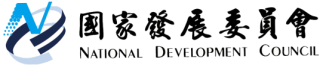 國家發展委員會 新聞稿發布日期：105年10月17日聯 絡 人：吳明蕙、謝中琮  聯絡電話：2316-5851、2316-5861WEF全球競爭力我國排名分析WEF認為競爭力為一國透過法規制度，財經、教育等政策，以及基礎建設的建構，以厚植國家生產力，促使國家繁榮成長的能力；WEF建立的全球競爭力指標，由「基本需要」、「效率強度」與「創新與成熟因素」3大類組成，下分12中項及114個細項指標。根據瑞士世界經濟論壇(WEF)今年9月28日公布「2016-2017年全球競爭力報告」，在138個受評比國家，我國排名第14，較上年進步1名。為分析我國競爭力之強弱，國發會乃針對近 5年 (2012-2016年) 我國細項指標，分別檢視三大類之強、弱勢項目。近5年我國總排名維持在15名以內，在三大類指標中，「基本需要」排名穩步上升後持平，「效率強度」及「創新及成熟因素」排名則略為下滑。(詳附表)(一)基本需要「基本需要」之「基礎建設」、「總體經濟環境」中項指標近年來排名呈現上升趨勢；「體制」排名表現則相對不佳。－「總體經濟環境」及「基礎建設」排名提升，主要係我國各級政府預算餘額與債務明顯改善，道路、鐵路及航空等基礎建設品質提升。－「體制」排名退步至第30名，係因行政法規繁贅度與政府支出浪費程度有待改進，企業解決爭議之法律效率、司法獨立等問題尚待改善。(二)效率強度「效率強度」中，除「金融市場發展」排名呈現上升外，其餘中分類指標排名皆呈現退步。尤以「勞動市場效率」、「技術準備度」分別下滑至第25及30名，名次相對落後。－「金融市場發展」排名進步，主要反映我國企業籌資容易度提升，且銀行亦日趨健全。－「勞動市場效率」及「技術準備度」排名退步，係因婦女勞參率、一國留住人才與吸引人才的能力、固定寬頻網路之用戶數、企業吸收新技術的普遍度等指標排名均明顯落後。(三)創新與成熟因素「創新及成熟因素」中，「創新」排名呈現上升；「企業成熟度」則呈退步。－「創新」排名上升，主要係因我國產學研發廣泛合作、企業研發支出之投入程度提高。－「企業成熟度」排名下降，係因我國本地供應商的品質、企業掌握國際配銷通路等近年排名下滑，企業高階授權屬下的普遍度仍然不高。本報告分析我國競爭力，可視為國家經社的總體檢，有助於深入瞭解國內經社表現與企業界的看法，提示政府施政的改進空間。對於我國表現優良之項目，各相關部會應繼續努力；表現不佳之項目，將責成主政部會確實檢討，研提具體改善作法。如：－在法規鬆綁方面，應降低財經法規繁瑣度，增進法規制度之透明性，強化爭端解決機制。－在人力運用方面，致力提升婦女勞參率、積極延攬及留住國內外人才，並強化科技人才之培育，厚植人力資本。－在數位建設方面，改善固定寬頻網路用戶數、積極提升學校上網普遍度等，加強數位建設。－在激發創新方面，健全吸引外人投資之相關法規，強化先進技術之國際鏈結，並鼓勵創新創業，激發新成長引擎。世界經濟論壇(WEF) 2012-2016年我國「全球競爭力」大類、中項排名資料來源：World Economic Forum, The Global Competitiveness Report 2016-2017.指標201220132014 20152016 全球競爭力指數13121415141.基本需要1716141414(1)體制2626272730(2)基礎建設 1714111213(3)總體經濟環境2832231314(4)健康與初等教育15111314152.效率強度1215161516(1)高等教育與訓練911121417(2)商品市場效率87111315(3)勞動市場效率2233322225(4)金融市場發展1917181715(5)技術準備度2430302830(6)市場規模17171720203.創新及成熟因素149131617(1)企業成熟度1315172122(2)創新148101111